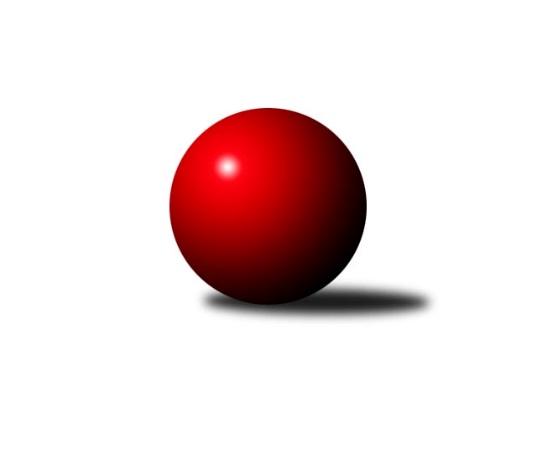 Č.1Ročník 2017/2018	9.9.2017Nejlepšího výkonu v tomto kole: 3261 dosáhlo družstvo: TJ Sokol Brno IVJihomoravská divize 2017/2018Výsledky 1. kolaSouhrnný přehled výsledků:KK Réna Ivančice 	- KK Mor.Slávia Brno B	6:2	2661:2544	14.5:9.5	8.9.KK Jiskra Čejkovice	- KK Orel Ivančice	2:6	2631:2667	11.0:13.0	8.9.KK Orel Telnice	- KC Zlín B	6:2	2585:2514	12.5:11.5	8.9.TJ Sokol Brno IV	- TJ Sokol Luhačovice B	7:1	3261:3133	14.0:10.0	8.9.KK Blansko B	- TJ Valašské Meziříčí B	6:2	3189:3104	15.0:9.0	8.9.TJ Sokol Mistřín B	- SKK Dubňany B	5:3	3160:3106	13.0:11.0	9.9.TJ Jiskra Otrokovice	- KK Vyškov B	5:3	3070:3055	12.0:12.0	9.9.Tabulka družstev:	1.	TJ Sokol Brno IV	1	1	0	0	7.0 : 1.0 	14.0 : 10.0 	 3261	2	2.	KK Blansko B	1	1	0	0	6.0 : 2.0 	15.0 : 9.0 	 3189	2	3.	KK Réna Ivančice	1	1	0	0	6.0 : 2.0 	14.5 : 9.5 	 2661	2	4.	KK Orel Ivančice	1	1	0	0	6.0 : 2.0 	13.0 : 11.0 	 2667	2	5.	KK Orel Telnice	1	1	0	0	6.0 : 2.0 	12.5 : 11.5 	 2585	2	6.	TJ Sokol Mistřín B	1	1	0	0	5.0 : 3.0 	13.0 : 11.0 	 3160	2	7.	TJ Jiskra Otrokovice	1	1	0	0	5.0 : 3.0 	12.0 : 12.0 	 3070	2	8.	KK Vyškov B	1	0	0	1	3.0 : 5.0 	12.0 : 12.0 	 3055	0	9.	SKK Dubňany B	1	0	0	1	3.0 : 5.0 	11.0 : 13.0 	 3106	0	10.	KC Zlín B	1	0	0	1	2.0 : 6.0 	11.5 : 12.5 	 2514	0	11.	KK Jiskra Čejkovice	1	0	0	1	2.0 : 6.0 	11.0 : 13.0 	 2631	0	12.	KK Mor.Slávia Brno B	1	0	0	1	2.0 : 6.0 	9.5 : 14.5 	 2544	0	13.	TJ Valašské Meziříčí B	1	0	0	1	2.0 : 6.0 	9.0 : 15.0 	 3104	0	14.	TJ Sokol Luhačovice B	1	0	0	1	1.0 : 7.0 	10.0 : 14.0 	 3133	0Podrobné výsledky kola:	 KK Réna Ivančice 	2661	6:2	2544	KK Mor.Slávia Brno B	Tomáš Buršík	140 	 75 	 157 	80	452 	 3:1 	 437 	 149	69 	 149	70	Peter Zaťko	Dalibor Šalplachta	153 	 62 	 136 	54	405 	 1:3 	 412 	 139	66 	 137	70	Patrik Schneider	Jaroslav Mošať	147 	 81 	 160 	68	456 	 2:2 	 434 	 151	89 	 150	44	František Kellner	Tomáš Čech	138 	 62 	 147 	71	418 	 1.5:2.5 	 432 	 138	70 	 154	70	Radim Hostinský	Marek Čech	158 	 65 	 155 	88	466 	 3:1 	 415 	 150	70 	 148	47	Radek Šenkýř	Miroslav Nemrava	158 	 80 	 155 	71	464 	 4:0 	 414 	 150	54 	 148	62	Dalibor Langrozhodčí: Nejlepší výkon utkání: 466 - Marek Čech	 KK Jiskra Čejkovice	2631	2:6	2667	KK Orel Ivančice	Zdeněk Škrobák	162 	 72 	 147 	69	450 	 3:1 	 420 	 136	80 	 141	63	Martin Maša	Ludvík Vaněk	148 	 54 	 154 	88	444 	 1:3 	 463 	 171	69 	 161	62	Aneta Ondovčáková	Adam Sýkora	140 	 45 	 156 	68	409 	 1:3 	 459 	 154	80 	 153	72	Jan Mecerod	Martin Komosný	146 	 84 	 156 	70	456 	 3:1 	 421 	 154	70 	 138	59	Zdeněk Mrkvica	Tomáš Stávek	156 	 71 	 149 	77	453 	 2:2 	 466 	 148	90 	 160	68	Martin Bublák	Vít Svoboda	157 	 52 	 143 	67	419 	 1:3 	 438 	 146	68 	 153	71	Jaromír Klikarozhodčí: Nejlepší výkon utkání: 466 - Martin Bublák	 KK Orel Telnice	2585	6:2	2514	KC Zlín B	Zdenek Pokorný	148 	 70 	 136 	71	425 	 1.5:2.5 	 443 	 163	52 	 157	71	Roman Janás	Jiří Šimeček	147 	 77 	 154 	90	468 	 2.5:1.5 	 432 	 147	52 	 166	67	Petr Polepil	Alena Dvořáková	156 	 87 	 129 	67	439 	 2:2 	 432 	 149	62 	 150	71	Radek Janás	Jiří Dvořák	139 	 68 	 149 	63	419 	 3:1 	 415 	 138	60 	 145	72	David Matlach	Josef Hájek	158 	 72 	 138 	71	439 	 3:1 	 378 	 153	36 	 154	35	Zdeněk Šeděnka *1	Milan Mikáč	142 	 45 	 147 	61	395 	 0.5:3.5 	 414 	 145	52 	 147	70	Evžen Štětkářrozhodčí: střídání: *1 od 44. hodu Martin PolepilNejlepší výkon utkání: 468 - Jiří Šimeček	 TJ Sokol Brno IV	3261	7:1	3133	TJ Sokol Luhačovice B	Miroslav Vítek	129 	 131 	 120 	144	524 	 1:3 	 539 	 143	142 	 127	127	Milan Žáček	Marek Rozsíval	145 	 166 	 122 	140	573 	 3:1 	 507 	 122	126 	 114	145	Vratislav Kunc	Jiří Smutný	134 	 129 	 147 	132	542 	 3:1 	 533 	 140	125 	 142	126	Jaromír Čanda	Pavel Husar	129 	 129 	 138 	132	528 	 2:2 	 513 	 133	126 	 147	107	Jiří Konečný	Radoslav Rozsíval	123 	 123 	 149 	131	526 	 3:1 	 492 	 133	119 	 120	120	Karel Máčalík	Zdeněk Vránek	142 	 134 	 147 	145	568 	 2:2 	 549 	 126	151 	 150	122	Miroslav Hvozdenskýrozhodčí: Nejlepší výkon utkání: 573 - Marek Rozsíval	 KK Blansko B	3189	6:2	3104	TJ Valašské Meziříčí B	Josef Kotlán	132 	 141 	 139 	150	562 	 4:0 	 518 	 126	138 	 111	143	Pavel Milo	Radim Pliska	138 	 128 	 128 	120	514 	 1.5:2.5 	 549 	 138	147 	 123	141	Jana Volková	Jiří Zapletal	127 	 120 	 139 	115	501 	 3:1 	 458 	 125	95 	 115	123	Josef Konvičný	Ladislav Musil	123 	 145 	 160 	142	570 	 3:1 	 532 	 136	127 	 152	117	Miloš Jandík	Martin Honc	121 	 126 	 148 	125	520 	 2:2 	 501 	 119	127 	 122	133	Martin Kuropata	Miroslav Flek	127 	 131 	 130 	134	522 	 1.5:2.5 	 546 	 113	147 	 152	134	Miloslav Plesníkrozhodčí: Nejlepší výkon utkání: 570 - Ladislav Musil	 TJ Sokol Mistřín B	3160	5:3	3106	SKK Dubňany B	Roman Macek	152 	 118 	 147 	123	540 	 2:2 	 525 	 113	146 	 137	129	Ladislav Teplík	Martin Fiala	126 	 151 	 143 	148	568 	 3:1 	 537 	 137	134 	 125	141	Zdeněk Kratochvíla	Josef Blaha	135 	 128 	 147 	132	542 	 2:2 	 543 	 120	143 	 138	142	Filip Dratva	Zdeněk Sedláček	143 	 133 	 129 	124	529 	 4:0 	 476 	 120	119 	 118	119	Martin Mačák	Radek Horák	116 	 135 	 120 	137	508 	 2:2 	 522 	 146	126 	 122	128	Jaroslav Harca	Václav Luža	119 	 118 	 118 	118	473 	 0:4 	 503 	 124	127 	 132	120	Václav Benadarozhodčí: Nejlepší výkon utkání: 568 - Martin Fiala	 TJ Jiskra Otrokovice	3070	5:3	3055	KK Vyškov B	Jiří Gach	115 	 132 	 135 	127	509 	 1:3 	 552 	 146	144 	 123	139	Zdenek Pokorný	Pavel Jurásek	127 	 112 	 118 	126	483 	 2:2 	 486 	 110	127 	 129	120	Miroslav Poledník	Michael Divílek ml.	162 	 141 	 123 	128	554 	 3:1 	 519 	 142	118 	 118	141	Břetislav Láník	Barbora Divílková ml. *1	117 	 122 	 106 	120	465 	 1:3 	 493 	 123	129 	 127	114	Petr Večerka	Michael Divílek st.	147 	 126 	 139 	131	543 	 3:1 	 519 	 133	145 	 118	123	Jan Večerka	Libor Pekárek	126 	 125 	 139 	126	516 	 2:2 	 486 	 108	131 	 114	133	Miloslav Krejčírozhodčí: střídání: *1 od 65. hodu Barbora Divílková st.Nejlepší výkon utkání: 554 - Michael Divílek ml.Pořadí jednotlivců:	jméno hráče	družstvo	celkem	plné	dorážka	chyby	poměr kuž.	Maximum	1.	Marek Rozsíval 	TJ Sokol Brno IV	573.00	369.0	204.0	3.0	1/1	(573)	2.	Ladislav Musil 	KK Blansko B	570.00	390.0	180.0	6.0	1/1	(570)	3.	Zdeněk Vránek 	TJ Sokol Brno IV	568.00	387.0	181.0	3.0	1/1	(568)	4.	Martin Fiala 	TJ Sokol Mistřín B	568.00	388.0	180.0	4.0	1/1	(568)	5.	Josef Kotlán 	KK Blansko B	562.00	367.0	195.0	6.0	1/1	(562)	6.	Jiří Šimeček 	KK Orel Telnice	561.60	361.2	200.4	8.4	1/1	(561.6)	7.	Martin Bublák 	KK Orel Ivančice	559.20	369.6	189.6	3.6	1/1	(559.2)	8.	Marek Čech 	KK Réna Ivančice 	559.20	375.6	183.6	6.0	1/1	(559.2)	9.	Miroslav Nemrava 	KK Réna Ivančice 	556.80	375.6	181.2	3.6	1/1	(556.8)	10.	Aneta Ondovčáková 	KK Orel Ivančice	555.60	398.4	157.2	4.8	1/1	(555.6)	11.	Michael Divílek  ml.	TJ Jiskra Otrokovice	554.00	372.0	182.0	4.0	1/1	(554)	12.	Zdenek Pokorný 	KK Vyškov B	552.00	384.0	168.0	5.0	1/1	(552)	13.	Jan Mecerod 	KK Orel Ivančice	550.80	368.4	182.4	6.0	1/1	(550.8)	14.	Miroslav Hvozdenský 	TJ Sokol Luhačovice B	549.00	373.0	176.0	3.0	1/1	(549)	15.	Jana Volková 	TJ Valašské Meziříčí B	549.00	373.0	176.0	8.0	1/1	(549)	16.	Martin Komosný 	KK Jiskra Čejkovice	547.20	362.4	184.8	6.0	1/1	(547.2)	17.	Jaroslav Mošať 	KK Réna Ivančice 	547.20	368.4	178.8	1.2	1/1	(547.2)	18.	Miloslav Plesník 	TJ Valašské Meziříčí B	546.00	364.0	182.0	7.0	1/1	(546)	19.	Tomáš Stávek 	KK Jiskra Čejkovice	543.60	366.0	177.6	1.2	1/1	(543.6)	20.	Michael Divílek  st.	TJ Jiskra Otrokovice	543.00	365.0	178.0	8.0	1/1	(543)	21.	Filip Dratva 	SKK Dubňany B	543.00	377.0	166.0	6.0	1/1	(543)	22.	Tomáš Buršík 	KK Réna Ivančice 	542.40	356.4	186.0	2.4	1/1	(542.4)	23.	Josef Blaha 	TJ Sokol Mistřín B	542.00	362.0	180.0	1.0	1/1	(542)	24.	Jiří Smutný 	TJ Sokol Brno IV	542.00	372.0	170.0	8.0	1/1	(542)	25.	Roman Macek 	TJ Sokol Mistřín B	540.00	361.0	179.0	4.0	1/1	(540)	26.	Zdeněk Škrobák 	KK Jiskra Čejkovice	540.00	370.8	169.2	6.0	1/1	(540)	27.	Milan Žáček 	TJ Sokol Luhačovice B	539.00	358.0	181.0	6.0	1/1	(539)	28.	Zdeněk Kratochvíla 	SKK Dubňany B	537.00	345.0	192.0	1.0	1/1	(537)	29.	Jaromír Čanda 	TJ Sokol Luhačovice B	533.00	369.0	164.0	5.0	1/1	(533)	30.	Ludvík Vaněk 	KK Jiskra Čejkovice	532.80	362.4	170.4	1.2	1/1	(532.8)	31.	Miloš Jandík 	TJ Valašské Meziříčí B	532.00	362.0	170.0	3.0	1/1	(532)	32.	Roman Janás 	KC Zlín B	531.60	384.0	147.6	7.2	1/1	(531.6)	33.	Zdeněk Sedláček 	TJ Sokol Mistřín B	529.00	346.0	183.0	4.0	1/1	(529)	34.	Pavel Husar 	TJ Sokol Brno IV	528.00	350.0	178.0	4.0	1/1	(528)	35.	Alena Dvořáková 	KK Orel Telnice	526.80	342.0	184.8	4.8	1/1	(526.8)	36.	Josef Hájek 	KK Orel Telnice	526.80	355.2	171.6	7.2	1/1	(526.8)	37.	Radoslav Rozsíval 	TJ Sokol Brno IV	526.00	363.0	163.0	3.0	1/1	(526)	38.	Jaromír Klika 	KK Orel Ivančice	525.60	358.8	166.8	3.6	1/1	(525.6)	39.	Ladislav Teplík 	SKK Dubňany B	525.00	356.0	169.0	7.0	1/1	(525)	40.	Peter Zaťko 	KK Mor.Slávia Brno B	524.40	357.6	166.8	4.8	1/1	(524.4)	41.	Miroslav Vítek 	TJ Sokol Brno IV	524.00	375.0	149.0	9.0	1/1	(524)	42.	Miroslav Flek 	KK Blansko B	522.00	359.0	163.0	8.0	1/1	(522)	43.	Jaroslav Harca 	SKK Dubňany B	522.00	363.0	159.0	6.0	1/1	(522)	44.	František Kellner 	KK Mor.Slávia Brno B	520.80	361.2	159.6	9.6	1/1	(520.8)	45.	Martin Honc 	KK Blansko B	520.00	358.0	162.0	5.0	1/1	(520)	46.	Břetislav Láník 	KK Vyškov B	519.00	345.0	174.0	9.0	1/1	(519)	47.	Jan Večerka 	KK Vyškov B	519.00	350.0	169.0	3.0	1/1	(519)	48.	Radim Hostinský 	KK Mor.Slávia Brno B	518.40	350.4	168.0	4.8	1/1	(518.4)	49.	Radek Janás 	KC Zlín B	518.40	358.8	159.6	6.0	1/1	(518.4)	50.	Petr Polepil 	KC Zlín B	518.40	375.6	142.8	8.4	1/1	(518.4)	51.	Pavel Milo 	TJ Valašské Meziříčí B	518.00	349.0	169.0	10.0	1/1	(518)	52.	Libor Pekárek 	TJ Jiskra Otrokovice	516.00	336.0	180.0	6.0	1/1	(516)	53.	Radim Pliska 	KK Blansko B	514.00	360.0	154.0	9.0	1/1	(514)	54.	Jiří Konečný 	TJ Sokol Luhačovice B	513.00	337.0	176.0	7.0	1/1	(513)	55.	Zdenek Pokorný 	KK Orel Telnice	510.00	340.8	169.2	3.6	1/1	(510)	56.	Jiří Gach 	TJ Jiskra Otrokovice	509.00	334.0	175.0	3.0	1/1	(509)	57.	Radek Horák 	TJ Sokol Mistřín B	508.00	350.0	158.0	5.0	1/1	(508)	58.	Vratislav Kunc 	TJ Sokol Luhačovice B	507.00	364.0	143.0	6.0	1/1	(507)	59.	Zdeněk Mrkvica 	KK Orel Ivančice	505.20	350.4	154.8	9.6	1/1	(505.2)	60.	Martin Maša 	KK Orel Ivančice	504.00	332.4	171.6	4.8	1/1	(504)	61.	Václav Benada 	SKK Dubňany B	503.00	360.0	143.0	2.0	1/1	(503)	62.	Jiří Dvořák 	KK Orel Telnice	502.80	345.6	157.2	4.8	1/1	(502.8)	63.	Vít Svoboda 	KK Jiskra Čejkovice	502.80	360.0	142.8	7.2	1/1	(502.8)	64.	Tomáš Čech 	KK Réna Ivančice 	501.60	342.0	159.6	7.2	1/1	(501.6)	65.	Martin Kuropata 	TJ Valašské Meziříčí B	501.00	346.0	155.0	8.0	1/1	(501)	66.	Jiří Zapletal 	KK Blansko B	501.00	357.0	144.0	16.0	1/1	(501)	67.	David Matlach 	KC Zlín B	498.00	339.6	158.4	4.8	1/1	(498)	68.	Radek Šenkýř 	KK Mor.Slávia Brno B	498.00	357.6	140.4	10.8	1/1	(498)	69.	Evžen Štětkář 	KC Zlín B	496.80	350.4	146.4	9.6	1/1	(496.8)	70.	Dalibor Lang 	KK Mor.Slávia Brno B	496.80	357.6	139.2	7.2	1/1	(496.8)	71.	Patrik Schneider 	KK Mor.Slávia Brno B	494.40	331.2	163.2	4.8	1/1	(494.4)	72.	Petr Večerka 	KK Vyškov B	493.00	342.0	151.0	10.0	1/1	(493)	73.	Karel Máčalík 	TJ Sokol Luhačovice B	492.00	343.0	149.0	8.0	1/1	(492)	74.	Adam Sýkora 	KK Jiskra Čejkovice	490.80	355.2	135.6	14.4	1/1	(490.8)	75.	Miroslav Poledník 	KK Vyškov B	486.00	331.0	155.0	10.0	1/1	(486)	76.	Miloslav Krejčí 	KK Vyškov B	486.00	332.0	154.0	9.0	1/1	(486)	77.	Dalibor Šalplachta 	KK Réna Ivančice 	486.00	346.8	139.2	9.6	1/1	(486)	78.	Pavel Jurásek 	TJ Jiskra Otrokovice	483.00	344.0	139.0	12.0	1/1	(483)	79.	Martin Mačák 	SKK Dubňany B	476.00	342.0	134.0	8.0	1/1	(476)	80.	Milan Mikáč 	KK Orel Telnice	474.00	346.8	127.2	6.0	1/1	(474)	81.	Václav Luža 	TJ Sokol Mistřín B	473.00	349.0	124.0	9.0	1/1	(473)	82.	Josef Konvičný 	TJ Valašské Meziříčí B	458.00	336.0	122.0	20.0	1/1	(458)Sportovně technické informace:Starty náhradníků:registrační číslo	jméno a příjmení 	datum startu 	družstvo	číslo startu8053	Roman Janás	08.09.2017	KC Zlín B	1x23151	Aneta Ondovčáková	08.09.2017	KK Orel Ivančice	1x16592	Miroslav Hvozdenský	08.09.2017	TJ Sokol Luhačovice B	1x18818	Tomáš Buršík	08.09.2017	KK Réna Ivančice 	1x7666	Vít Svoboda	08.09.2017	KK Jiskra Čejkovice	1x19041	Radim Pliska	08.09.2017	KK Blansko B	1x7353	Jaroslav Mošať	08.09.2017	KK Réna Ivančice 	1x10293	Tomáš Čech	08.09.2017	KK Réna Ivančice 	1x10294	Marek Čech	08.09.2017	KK Réna Ivančice 	1x8474	Jiří Konečný	08.09.2017	TJ Sokol Luhačovice B	1x12095	Martin Bublák	08.09.2017	KK Orel Ivančice	1x14871	Jaromír Čanda	08.09.2017	TJ Sokol Luhačovice B	1x14759	Michael Divílek st.	09.09.2017	TJ Jiskra Otrokovice	1x8872	Martin Honc	08.09.2017	KK Blansko B	1x6978	Miroslav Poledník	09.09.2017	KK Vyškov B	1x20099	Adam Sýkora	08.09.2017	KK Jiskra Čejkovice	1x20072	Filip Dratva	09.09.2017	SKK Dubňany B	1x7168	Václav Benada	09.09.2017	SKK Dubňany B	1x16591	Milan Žáček	08.09.2017	TJ Sokol Luhačovice B	1x22607	Dalibor Lang	08.09.2017	KK Mor.Slávia Brno B	1x11430	Roman Macek	09.09.2017	TJ Sokol Mistřín B	1x11517	Václav Luža	09.09.2017	TJ Sokol Mistřín B	1x19882	Jiří Smutný	08.09.2017	TJ Sokol Brno IV	1x6691	Peter Zaťko	08.09.2017	KK Mor.Slávia Brno B	1x22615	Jiří Šimeček	08.09.2017	KK Orel Telnice	1x24861	Josef Konvičný	08.09.2017	TJ Valašské Meziříčí B	1x15596	Barbora Divílková st.	09.09.2017	TJ Jiskra Otrokovice	1x23940	Jiří Gach	09.09.2017	TJ Jiskra Otrokovice	1x19659	Michael Divílek ml.	09.09.2017	TJ Jiskra Otrokovice	1x16538	Pavel Jurásek	09.09.2017	TJ Jiskra Otrokovice	1x22370	Pavel Husar	08.09.2017	TJ Sokol Brno IV	1x9619	Zdeněk Vránek	08.09.2017	TJ Sokol Brno IV	1x22477	Jan Mecerod	08.09.2017	KK Orel Ivančice	1x19430	Alena Dvořáková	08.09.2017	KK Orel Telnice	1x19435	Jiří Dvořák	08.09.2017	KK Orel Telnice	1x19434	Josef Hájek	08.09.2017	KK Orel Telnice	1x22434	Vratislav Kunc	08.09.2017	TJ Sokol Luhačovice B	1x20778	Zdenek Pokorný	09.09.2017	KK Vyškov B	1x15440	Libor Pekárek	09.09.2017	TJ Jiskra Otrokovice	1x6327	Miroslav Flek	08.09.2017	KK Blansko B	1x19877	Radek Šenkýř	08.09.2017	KK Mor.Slávia Brno B	1x22264	Zdeněk Mrkvica	08.09.2017	KK Orel Ivančice	1x7174	Jaroslav Harca	09.09.2017	SKK Dubňany B	1x7186	Zdeněk Kratochvíla	09.09.2017	SKK Dubňany B	1x11780	Ladislav Teplík	09.09.2017	SKK Dubňany B	1x7190	Martin Mačák	09.09.2017	SKK Dubňany B	1x8203	Jana Volková	08.09.2017	TJ Valašské Meziříčí B	1x24707	Miloslav Plesník	08.09.2017	TJ Valašské Meziříčí B	1x7610	Jan Večerka	09.09.2017	KK Vyškov B	1x14761	Jiří Zapletal	08.09.2017	KK Blansko B	1x22395	Miloslav Krejčí	09.09.2017	KK Vyškov B	1x22182	Petr Večerka	09.09.2017	KK Vyškov B	1x19660	Barbora Pekárková ml.	09.09.2017	TJ Jiskra Otrokovice	1x14870	Karel Máčalík	08.09.2017	TJ Sokol Luhačovice B	1x19085	Marek Rozsíval	08.09.2017	TJ Sokol Brno IV	1x10122	Radek Horák	09.09.2017	TJ Sokol Mistřín B	1x6805	Jaromír Klika	08.09.2017	KK Orel Ivančice	1x18969	Radek Janás	08.09.2017	KC Zlín B	1x22032	Patrik Schneider	08.09.2017	KK Mor.Slávia Brno B	1x8182	Miloš Jandík	08.09.2017	TJ Valašské Meziříčí B	1x8206	Martin Kuropata	08.09.2017	TJ Valašské Meziříčí B	1x18605	Zdeněk Šeděnka	08.09.2017	KC Zlín B	1x21783	Martin Polepil	08.09.2017	KC Zlín B	1x6825	Radim Hostinský	08.09.2017	KK Mor.Slávia Brno B	1x24138	Milan Mikáč	08.09.2017	KK Orel Telnice	1x24027	Martin Maša	08.09.2017	KK Orel Ivančice	1x23882	Josef Blaha	09.09.2017	TJ Sokol Mistřín B	1x18088	Zdeněk Sedláček	09.09.2017	TJ Sokol Mistřín B	1x20488	Miroslav Vítek	08.09.2017	TJ Sokol Brno IV	1x9618	Radoslav Rozsíval	08.09.2017	TJ Sokol Brno IV	1x13974	Ludvík Vaněk	08.09.2017	KK Jiskra Čejkovice	1x21411	Martin Komosný	08.09.2017	KK Jiskra Čejkovice	1x8876	Ladislav Musil	08.09.2017	KK Blansko B	1x21456	David Matlach	08.09.2017	KC Zlín B	1x18071	Petr Polepil	08.09.2017	KC Zlín B	1x9037	František Kellner	08.09.2017	KK Mor.Slávia Brno B	1x21106	Břetislav Láník	09.09.2017	KK Vyškov B	1x13210	Martin Fiala	09.09.2017	TJ Sokol Mistřín B	1x20912	Zdeněk Škrobák	08.09.2017	KK Jiskra Čejkovice	1x20689	Zdenek Pokorný	08.09.2017	KK Orel Telnice	1x23234	Pavel Milo	08.09.2017	TJ Valašské Meziříčí B	1x20552	Tomáš Stávek	08.09.2017	KK Jiskra Čejkovice	1x20569	Evžen Štětkař	08.09.2017	KC Zlín B	1x6318	Josef Kotlán	08.09.2017	KK Blansko B	1x7348	Dalibor Šalplachta	08.09.2017	KK Réna Ivančice 	1x10038	Miroslav Nemrava	08.09.2017	KK Réna Ivančice 	1x
Hráči dopsaní na soupisku:registrační číslo	jméno a příjmení 	datum startu 	družstvo	Program dalšího kola:2. kolo15.9.2017	pá	17:30	KK Réna Ivančice  - KK Jiskra Čejkovice	15.9.2017	pá	17:30	KK Mor.Slávia Brno B - KK Orel Telnice	15.9.2017	pá	18:00	KK Blansko B - TJ Sokol Mistřín B	16.9.2017	so	9:00	KK Vyškov B - TJ Sokol Brno IV	16.9.2017	so	14:00	SKK Dubňany B - TJ Sokol Luhačovice B	16.9.2017	so	17:30	TJ Jiskra Otrokovice - KK Orel Ivančice	Nejlepší šestka kola - absolutněNejlepší šestka kola - absolutněNejlepší šestka kola - absolutněNejlepší šestka kola - absolutněNejlepší šestka kola - dle průměru kuželenNejlepší šestka kola - dle průměru kuželenNejlepší šestka kola - dle průměru kuželenNejlepší šestka kola - dle průměru kuželenNejlepší šestka kola - dle průměru kuželenPočetJménoNázev týmuVýkonPočetJménoNázev týmuPrůměr (%)Výkon1xMarek RozsívalBrno IV5731xJiří ŠimečekTelnice108.334681xLadislav MusilBlansko B5701xMarek ČechRéna Ivančice 107.294661xMartin FialaMistřín B5681xMarek RozsívalBrno IV106.955731xZdeněk VránekBrno IV5681xLadislav MusilBlansko B106.95701xJosef KotlánBlansko B5621xMichael Divílek ml.Otrokovice106.865541xJiří ŠimečekTelnice561.6*1xMiroslav NemravaRéna Ivančice 106.83464